DOMNULUI INSPECTOR ȘCOLAR GENERAL,Subsemnatul(a) domiciliat(ă) în vă rog să binevoiți a-mi aproba eliberarea unui duplicat după diploma / certificatul deeliberat(ă) dela data dedeoarece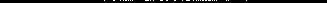 	Sibiu, data	Semnătura,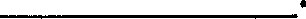 DOAMNA INSPECTOR ȘCOLAR GENERAL